团队确认书打印日期：2019/11/19 10:07:04甲方武威市华泰旅行社武威市华泰旅行社联系人乔雪霞 联系电话1380935020813809350208乙方甘肃旭日假期国际旅行社有限责任公司甘肃旭日假期国际旅行社有限责任公司联系人那刚程联系电话1999310076019993100760团期编号RY808FJ191120ARY808FJ191120A产品名称【追梦云南】丽大昆版3飞8日游全陪团【追梦云南】丽大昆版3飞8日游全陪团【追梦云南】丽大昆版3飞8日游全陪团【追梦云南】丽大昆版3飞8日游全陪团发团日期2019-11-202019-11-20回团日期2019-11-27参团人数3(3大)3(3大)旅客名单旅客名单旅客名单旅客名单旅客名单旅客名单旅客名单旅客名单姓名证件号码证件号码联系电话姓名证件号码证件号码联系电话重要提示：请仔细检查，名单一旦出错不可更改，只能退票后重买，造成损失，我社不予负责，出票名单以贵社提供的客人名单为准；具体航班时间及行程内容请参照出团通知。重要提示：请仔细检查，名单一旦出错不可更改，只能退票后重买，造成损失，我社不予负责，出票名单以贵社提供的客人名单为准；具体航班时间及行程内容请参照出团通知。重要提示：请仔细检查，名单一旦出错不可更改，只能退票后重买，造成损失，我社不予负责，出票名单以贵社提供的客人名单为准；具体航班时间及行程内容请参照出团通知。重要提示：请仔细检查，名单一旦出错不可更改，只能退票后重买，造成损失，我社不予负责，出票名单以贵社提供的客人名单为准；具体航班时间及行程内容请参照出团通知。重要提示：请仔细检查，名单一旦出错不可更改，只能退票后重买，造成损失，我社不予负责，出票名单以贵社提供的客人名单为准；具体航班时间及行程内容请参照出团通知。重要提示：请仔细检查，名单一旦出错不可更改，只能退票后重买，造成损失，我社不予负责，出票名单以贵社提供的客人名单为准；具体航班时间及行程内容请参照出团通知。重要提示：请仔细检查，名单一旦出错不可更改，只能退票后重买，造成损失，我社不予负责，出票名单以贵社提供的客人名单为准；具体航班时间及行程内容请参照出团通知。重要提示：请仔细检查，名单一旦出错不可更改，只能退票后重买，造成损失，我社不予负责，出票名单以贵社提供的客人名单为准；具体航班时间及行程内容请参照出团通知。费用明细费用明细费用明细费用明细费用明细费用明细费用明细费用明细序号项目项目数量单价小计备注备注1成人成人31390.004170.00合计总金额：肆仟壹佰柒拾元整总金额：肆仟壹佰柒拾元整总金额：肆仟壹佰柒拾元整总金额：肆仟壹佰柒拾元整4170.004170.004170.00请将款项汇入我社指定账户并传汇款凭证，如向非指定或员工个人账户等汇款，不作为团款确认，且造成的损失我社概不负责；出团前须结清所有费用！请将款项汇入我社指定账户并传汇款凭证，如向非指定或员工个人账户等汇款，不作为团款确认，且造成的损失我社概不负责；出团前须结清所有费用！请将款项汇入我社指定账户并传汇款凭证，如向非指定或员工个人账户等汇款，不作为团款确认，且造成的损失我社概不负责；出团前须结清所有费用！请将款项汇入我社指定账户并传汇款凭证，如向非指定或员工个人账户等汇款，不作为团款确认，且造成的损失我社概不负责；出团前须结清所有费用！请将款项汇入我社指定账户并传汇款凭证，如向非指定或员工个人账户等汇款，不作为团款确认，且造成的损失我社概不负责；出团前须结清所有费用！请将款项汇入我社指定账户并传汇款凭证，如向非指定或员工个人账户等汇款，不作为团款确认，且造成的损失我社概不负责；出团前须结清所有费用！请将款项汇入我社指定账户并传汇款凭证，如向非指定或员工个人账户等汇款，不作为团款确认，且造成的损失我社概不负责；出团前须结清所有费用！请将款项汇入我社指定账户并传汇款凭证，如向非指定或员工个人账户等汇款，不作为团款确认，且造成的损失我社概不负责；出团前须结清所有费用！账户信息账户信息账户信息账户信息账户信息账户信息账户信息账户信息中国工商银行兰州雁滩第一支行中国工商银行兰州雁滩第一支行中国工商银行兰州雁滩第一支行袁强袁强622208270300046435862220827030004643586222082703000464358中国建设银行东岗支行中国建设银行东岗支行中国建设银行东岗支行袁强袁强621499426001339962149942600133996214994260013399中国农业银行兰州火车站分理处中国农业银行兰州火车站分理处中国农业银行兰州火车站分理处袁强袁强622848121035630641962284812103563064196228481210356306419中国银行股份有限公司火车站支行中国银行股份有限公司火车站支行中国银行股份有限公司火车站支行袁强袁强621666850000101381062166685000010138106216668500001013810中国银行股份有限公司兰州市黄河中心支行中国银行股份有限公司兰州市黄河中心支行中国银行股份有限公司兰州市黄河中心支行甘肃旭日假期国际旅行社有限责任公司甘肃旭日假期国际旅行社有限责任公司104537306394104537306394104537306394浙商银行兰州东部支行浙商银行兰州东部支行浙商银行兰州东部支行甘肃旭日假期国际旅行社有限责任公司甘肃旭日假期国际旅行社有限责任公司821000011012010005000582100001101201000500058210000110120100050005招商银行兰州分行东口支行招商银行兰州分行东口支行招商银行兰州分行东口支行袁强袁强622609931051157862260993105115786226099310511578行程安排行程安排行程安排行程安排行程安排行程安排行程安排行程安排费用说明费用说明费用说明费用说明费用说明费用说明费用说明费用说明1、酒店：全程入住指定4星酒店+升级一晚石林温泉酒店；2、餐标：全程含7早12正餐，25元餐标、10人1桌、特殊餐30元/人/正，不足10人将适当减少上菜数量；     3、景点：昆明石林、九乡、大理古城、洋人街、鱼鹰表演；丽江古城、四方街、版纳野象谷、原始森林、花卉园；4、用车：当地空调旅游车，1人1正座；5、导服：优秀导游讲解服务；6、购物：正常进店，导游推荐自费；
石林电瓶车25元/人

 、九乡索道30元/人、大理古维30元/人、大理古城电瓶车35元/人、丽江拉市海公园电瓶车40元/人

 、丽江东巴秘境电瓶车60元/人、野象谷索道单程50元/人  往返70元/人、森林公园电瓶车50元/人、花卉园电瓶车40元/人  版纳澜沧江游轮260元（白天）300元（晚）、勐巴拉娜西280元/人、曼听篝火280元/人 1、酒店：全程入住指定4星酒店+升级一晚石林温泉酒店；2、餐标：全程含7早12正餐，25元餐标、10人1桌、特殊餐30元/人/正，不足10人将适当减少上菜数量；     3、景点：昆明石林、九乡、大理古城、洋人街、鱼鹰表演；丽江古城、四方街、版纳野象谷、原始森林、花卉园；4、用车：当地空调旅游车，1人1正座；5、导服：优秀导游讲解服务；6、购物：正常进店，导游推荐自费；
石林电瓶车25元/人

 、九乡索道30元/人、大理古维30元/人、大理古城电瓶车35元/人、丽江拉市海公园电瓶车40元/人

 、丽江东巴秘境电瓶车60元/人、野象谷索道单程50元/人  往返70元/人、森林公园电瓶车50元/人、花卉园电瓶车40元/人  版纳澜沧江游轮260元（白天）300元（晚）、勐巴拉娜西280元/人、曼听篝火280元/人 1、酒店：全程入住指定4星酒店+升级一晚石林温泉酒店；2、餐标：全程含7早12正餐，25元餐标、10人1桌、特殊餐30元/人/正，不足10人将适当减少上菜数量；     3、景点：昆明石林、九乡、大理古城、洋人街、鱼鹰表演；丽江古城、四方街、版纳野象谷、原始森林、花卉园；4、用车：当地空调旅游车，1人1正座；5、导服：优秀导游讲解服务；6、购物：正常进店，导游推荐自费；
石林电瓶车25元/人

 、九乡索道30元/人、大理古维30元/人、大理古城电瓶车35元/人、丽江拉市海公园电瓶车40元/人

 、丽江东巴秘境电瓶车60元/人、野象谷索道单程50元/人  往返70元/人、森林公园电瓶车50元/人、花卉园电瓶车40元/人  版纳澜沧江游轮260元（白天）300元（晚）、勐巴拉娜西280元/人、曼听篝火280元/人 1、酒店：全程入住指定4星酒店+升级一晚石林温泉酒店；2、餐标：全程含7早12正餐，25元餐标、10人1桌、特殊餐30元/人/正，不足10人将适当减少上菜数量；     3、景点：昆明石林、九乡、大理古城、洋人街、鱼鹰表演；丽江古城、四方街、版纳野象谷、原始森林、花卉园；4、用车：当地空调旅游车，1人1正座；5、导服：优秀导游讲解服务；6、购物：正常进店，导游推荐自费；
石林电瓶车25元/人

 、九乡索道30元/人、大理古维30元/人、大理古城电瓶车35元/人、丽江拉市海公园电瓶车40元/人

 、丽江东巴秘境电瓶车60元/人、野象谷索道单程50元/人  往返70元/人、森林公园电瓶车50元/人、花卉园电瓶车40元/人  版纳澜沧江游轮260元（白天）300元（晚）、勐巴拉娜西280元/人、曼听篝火280元/人 1、酒店：全程入住指定4星酒店+升级一晚石林温泉酒店；2、餐标：全程含7早12正餐，25元餐标、10人1桌、特殊餐30元/人/正，不足10人将适当减少上菜数量；     3、景点：昆明石林、九乡、大理古城、洋人街、鱼鹰表演；丽江古城、四方街、版纳野象谷、原始森林、花卉园；4、用车：当地空调旅游车，1人1正座；5、导服：优秀导游讲解服务；6、购物：正常进店，导游推荐自费；
石林电瓶车25元/人

 、九乡索道30元/人、大理古维30元/人、大理古城电瓶车35元/人、丽江拉市海公园电瓶车40元/人

 、丽江东巴秘境电瓶车60元/人、野象谷索道单程50元/人  往返70元/人、森林公园电瓶车50元/人、花卉园电瓶车40元/人  版纳澜沧江游轮260元（白天）300元（晚）、勐巴拉娜西280元/人、曼听篝火280元/人 1、酒店：全程入住指定4星酒店+升级一晚石林温泉酒店；2、餐标：全程含7早12正餐，25元餐标、10人1桌、特殊餐30元/人/正，不足10人将适当减少上菜数量；     3、景点：昆明石林、九乡、大理古城、洋人街、鱼鹰表演；丽江古城、四方街、版纳野象谷、原始森林、花卉园；4、用车：当地空调旅游车，1人1正座；5、导服：优秀导游讲解服务；6、购物：正常进店，导游推荐自费；
石林电瓶车25元/人

 、九乡索道30元/人、大理古维30元/人、大理古城电瓶车35元/人、丽江拉市海公园电瓶车40元/人

 、丽江东巴秘境电瓶车60元/人、野象谷索道单程50元/人  往返70元/人、森林公园电瓶车50元/人、花卉园电瓶车40元/人  版纳澜沧江游轮260元（白天）300元（晚）、勐巴拉娜西280元/人、曼听篝火280元/人 1、酒店：全程入住指定4星酒店+升级一晚石林温泉酒店；2、餐标：全程含7早12正餐，25元餐标、10人1桌、特殊餐30元/人/正，不足10人将适当减少上菜数量；     3、景点：昆明石林、九乡、大理古城、洋人街、鱼鹰表演；丽江古城、四方街、版纳野象谷、原始森林、花卉园；4、用车：当地空调旅游车，1人1正座；5、导服：优秀导游讲解服务；6、购物：正常进店，导游推荐自费；
石林电瓶车25元/人

 、九乡索道30元/人、大理古维30元/人、大理古城电瓶车35元/人、丽江拉市海公园电瓶车40元/人

 、丽江东巴秘境电瓶车60元/人、野象谷索道单程50元/人  往返70元/人、森林公园电瓶车50元/人、花卉园电瓶车40元/人  版纳澜沧江游轮260元（白天）300元（晚）、勐巴拉娜西280元/人、曼听篝火280元/人 1、酒店：全程入住指定4星酒店+升级一晚石林温泉酒店；2、餐标：全程含7早12正餐，25元餐标、10人1桌、特殊餐30元/人/正，不足10人将适当减少上菜数量；     3、景点：昆明石林、九乡、大理古城、洋人街、鱼鹰表演；丽江古城、四方街、版纳野象谷、原始森林、花卉园；4、用车：当地空调旅游车，1人1正座；5、导服：优秀导游讲解服务；6、购物：正常进店，导游推荐自费；
石林电瓶车25元/人

 、九乡索道30元/人、大理古维30元/人、大理古城电瓶车35元/人、丽江拉市海公园电瓶车40元/人

 、丽江东巴秘境电瓶车60元/人、野象谷索道单程50元/人  往返70元/人、森林公园电瓶车50元/人、花卉园电瓶车40元/人  版纳澜沧江游轮260元（白天）300元（晚）、勐巴拉娜西280元/人、曼听篝火280元/人 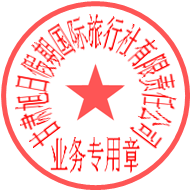 